Name:___________________CALM 20Stress Warning SignalsPhysical SignsTense muscles or back painSleeping too little or too muchSudden bursts of energyCold or sweaty handsHeadachesEating too little or too muchNausea or upset stomachHeart racing or poundingExtremely tiredIntellectual SignsForgetfulnessDifficulty making decisionsDifficulty concentratingDaydreams and/or bad dreamsLack of creativityThoughts of running awayConstant worryLoss of sense of humorEmotional SignsCrying for no reasonFeeling bad about oneselfFeeling nervous or anxiousFeeling trappedFeeling hopeless or depressedInability to get things doneSocial SignsNot wanting to be around other peopleOutbursts of temperEdginess – ready to explodeFeelings of inferiorityGrouchy, irritable, even meanLoss of interest in othersLoss of interest in appearanceFeeling lonelySpiritual SignsFeeling emptyLoss of directionUnforgiving attitudeLoss of faithBitternessResentment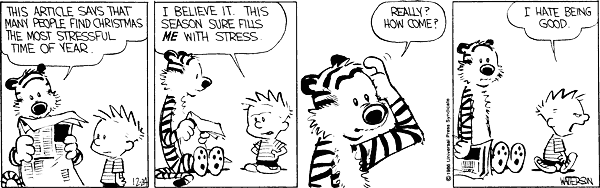 